A Passionate Area Sales ManagerDate Of Birth:      18th April 1982Religion:	       IslamNationality:          PakistaniA results driven professional who has over 13 year’s sales experience with products that are considered technical and complex. Akhtar Faiz able to aggressively drive sales growth and profits by developing a friendly well trained sales Team who are always highly visible to customer and responsive to their needs. Akhtar faiz has a hands-on style of management and one of my key strength is the ability to generate business from insights from diverse data sources.Vikor  GSK               Above 110% Achievements  in all portfolio products in 2011 to 2015.Janssen                   Outstanding results (2006-2011) in Motilium by which got the award in Turkey as a best MR.Wyeth                      Got appreciation letter from MD on sales product of tuberculosis Myrin.                Responsible for selling, closing, servicing and expending the current customer base within an assigned territory.Selecting sites for new development with a focus on multi-unit opportunities.Managing relationships with suppliers, vendors, internal clients and community partners.Regularly traveling to regional company sites, meeting with subordinates and getting products feedback from       them.Providing highly professional sales and marketing expertise and backup to sales representatives.Working closely with distributor field team to help lead strategic field initiatives.Ability to impact sales through coaching, counseling and influencing others to accomplish desired outcomes.Developing and executing new product launches.Compiling and maintaining a customer data base that documents appropriate customer information & contacts. Preparing itineraries, call reports and monthly business reports with sufficient detail and time.Certificate of achievement March 2006  Winning is a Habit From Institute Of marketing and salesCertificate of achievement September 2006  BEHIND THE WHEEL DEFENSIVE DRIVING/RIDING TRAINING from Johnson & Johnson SAFE FLEET  Asia/ Pacific.Certificate of achievement July 2008 HEALTH CARE BUSINESS INTEGRITY from Janseen-Cilag a division of Johnson & Johnson.Certificate of assets Protection Policy from Janseen  a division of  Johnson & Johnson  Pakistan.Certificate of achievement training Session from Glaxo Smith Kline(GSK) 2011.Certificate of achievement English Language Course   BSc Pre-medical (Botany,Zoology,Chemistry)                                                   2002Fsc Pre- Medical (Biology,physics,Chemistry)                                                   2000Matric Science                                                                                                        1998Microsoft  (Word,Excel,Power Point, Outlook).Web Browsing and Internet Surfing.Reading BooksTravelingFirst Name of Application CV No: 1696128Whatsapp Mobile: +971504753686 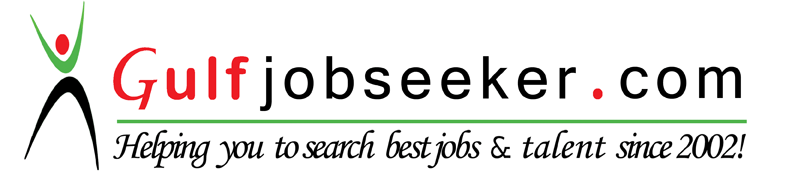 Sales AchievementsDutiesKey Skills & CompetenciesTraining  CertificatesQualificationCOMPUTER SKILLSExperience in pharmaceuticals   13YearsS.NOPharmaceuticalsYearDetail1Medics LaboratoriesAug,2002 to Sep 2003One year experience working as Sales Promotion Officer2Platinum Pharmaceutical (PVT) LtdSep, 2003 to Jan 200517 months experience working as Sales Promotion Officer3Wyeth (pvt) LtdFeb,2005 to Jan, 2006One year experience working as medical representative4Janseen a division of jhonson&jhonson PakistanFeb,2006 to Aug, 2011Five and half years experience working as MR responsible for the promotion of Janssen Product.5Vikor Gsk PakistanAug,2011 to 2015      I  work as Area Sales Manager KPK at Vikor GSK  .Special Interest/Hobbies